Kontrolní list k 4. výzvě k předkládání žádostí o podporu z Integrovaného regionálního operačního programu s názvem „MAS Aktivios, z.s. – IROP – Infrastruktura po sociální služby- sociální bydlení“ Platnost k 2.4. 2019                                        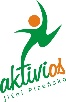 Kritéria věcného hodnocení
Maximální možný počet získaných bodů 30. Minimální nutný počet získaných bodů 15.Seznam  členů výběrové komise MAS Aktivios, z.s. , kteří se podíleli na hodnocení projektů v rámci 4. výzvy MAS Aktivios, z.s.:Jméno a příjmení:                                                                                           Vlastnoruční podpis:                                         Datum 2. zasedání výběrové komise:…………………………………………                                                                          ………………………………………………………………………..                                                                           ………………………………………………………………………..                                                                           …………………………………………………………………………                                                                          ………………………………………………………………………..                                                                           ………………………………………………………………………..                                                                           …………………………………………………………………………                                                                          ………………………………Registrační číslo projektuNázev projektuŽadatelDatum zpracování Kontrolního listuHodnotící kritériumHodnocení kritériaReferenční dokumentPředmět a způsob hodnoceníBodové hodnoceníOdůvodněníPočet obyvatel na území obce, kde je projekt realizován    (aspekt kvality projektů: ÚčelnostEfektivnostPotřebnostProveditelnost) a)   Projekt je realizován na území obce s počtem obyvatel do   3 000 obyvatel                 5 bodů c) Projekt je realizován na území obce s počtem obyvatel 3 001  a   více obyvatel                10 bodůMaximum  bodů kritéria: 10 bodůŽádost o podporuStudie proveditelnosti (kap. 3)ČSÚ – hodnoty dokumentu, který je nejaktuálnější v době příjmu žádosti o podporu na daný projektHodnocení se provádí na základě údajů studie proveditelnosti a žádosti o podporu. Pro určení velikosti obce je považován za závazný dokument ČSÚ: Počet obyvatel v obcích České republiky. V potaz se berou hodnoty dokumentu, který je nejaktuálnější v době příjmu žádosti o podporu na daný projekt. Hodnotitel nalezne údaje pro přidělení počtu bodů zejména dle vyplnění místa realizace projektu a dle popisu ve studii proveditelnosti v kap. 3 Charakteristika projektu a jeho soulad s programem, kde žadatel uvede vedle místa realizace projektu také  počet obyvatel obce, ve které bude projekt realizován (počet obyvatel k 31. 12. předchozího kalendářního roku) Celková požadovaná výše dotace(Aspekt kvality projektů:EfektivnostHospodárnostProveditelnosti)Celková požadovaná výše dotace projektu   nepřekročí   2 000 000 Kč             10 bodů Celková požadovaná výše dotace projektu       je více než 2 000 000 Kč      5 bodůMaximum bodů kritéria: 10 bodůŽádost o podporuHodnocení se provádí na základě žádosti o podporuPočet lůžek(Aspekt kvality projektů:EfektivnostPotřebnost)Počet nově vzniklých lůžek řešených v předloženém projektu je jedno až tři                                5 bodůPočet nově vzniklých lůžek řešených v předloženém projektu je čtyři a více lůžek   10 bodů Maximum bodů kritéria: 10 bodůŽádost o podporuStudie proveditelnosti (kap. 4)Žadatel konkrétně popíše zaměření a počet lůžek (kapacitu sociálních bytů řešených projektem) ve studii proveditelnosti (žadatel uvede v kap.4 Podrobný popis projektu, musí být zároveň v souladu s indikátorem 55310 Nárůst kapacity sociálních bytů)  a žádosti o podporu v MS2014+. Body budou uděleny na základě tohoto popisuCelkový počet dosažených bodů:Celkový počet dosažených bodů:Celkový počet dosažených bodů:Celkový počet dosažených bodů:Projekt splnil/nesplnil podmínky věcného hodnocení (min. počet získaných bodů je 15) ANO/NEProjekt splnil/nesplnil podmínky věcného hodnocení (min. počet získaných bodů je 15) ANO/NEProjekt splnil/nesplnil podmínky věcného hodnocení (min. počet získaných bodů je 15) ANO/NEProjekt splnil/nesplnil podmínky věcného hodnocení (min. počet získaných bodů je 15) ANO/NE